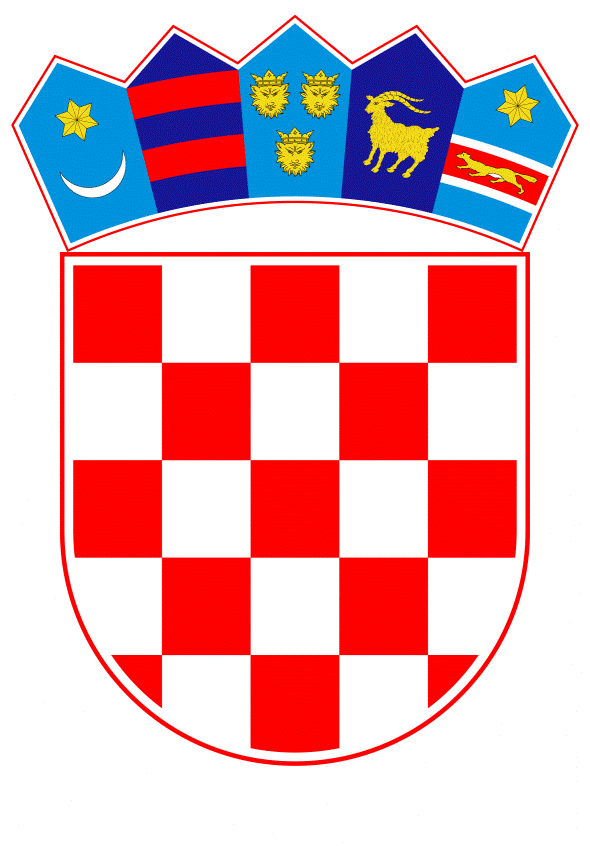 VLADA REPUBLIKE HRVATSKEZagreb, 27. siječnja 2022. ___________________________________________________________________________________________________________________________________________________________________________________________________________________________Banski dvori | Trg Sv. Marka 2  | 10000 Zagreb | tel. 01 4569 222 | vlada.gov.hr										PRIJEDLOGNa temelju članka 109. Zakona o državnim službenicima i namještenicima (»Narodne novine», broj 27/01), a u vezi s člankom 144. stavkom 2. točkom a) Zakona o državnim službenicima (»Narodne novine», br. 92/05, 107/07, 27/08, 34/11, 49/11, 150/11, 34/12, 49/12 – pročišćeni tekst, 37/13, 38/13, 1/15, 138/15 – Odluka Ustavnog suda Republike Hrvatske, 61/17, 70/19 i 98/19), Vlada Republike Hrvatske je na sjednici održanoj 20. siječnja 2022. godine donijelaUREDBUO IZMJENAMA I DOPUNAMA UREDBE O NAZIVIMA RADNIH MJESTA I KOEFICIJENTIMA SLOŽENOSTI POSLOVA U DRŽAVNOJ SLUŽBIČlanak 1.U Uredbi o nazivima radnih mjesta i koeficijentima složenosti poslova u državnoj službi (»Narodne novine», br. 37/01, 38/01 – ispravak, 71/01, 89/01, 112/01, 7/02 – ispravak, 17/03, 197/03, 21/04, 25/04 – ispravak, 66/05, 131/05, 11/07, 47/07, 109/07, 58/08, 32/09, 140/09, 21/10, 38/10, 77/10, 113/10, 22/11, 142/11, 31/12, 49/12, 60/12, 78/12, 82/12, 100/12, 124/12, 140/12, 16/13, 25/13, 52/13, 96/13, 126/13, 2/14, 94/14, 140/14, 151/14, 76/15, 100/15, 71/18, 73/19 i 63/21),  u članku 7. stavku 1. podstavku a) Položaji I. vrste, iza točke 5. dodaje se nova točka 6. koja glasi:„6. zamjenik ravnatelja Ureda za ljudska prava  i prava nacionalnih manjina	3,298“Dosadašnje točke 6.- 9. postaju točke 7.-10. U stručnim uvjetima iza dosadašnje točke 10., koja postaje točka 11., broj: „10“ zamjenjuje se brojem: „11“.U podstavku e) Radna mjesta III. vrste, u stručnim uvjetima iza točke 6. broj: „7“ zamjenjuje se brojem: “6“.U stručnim uvjetima iza točke 7. broj: „8“ zamjenjuje se brojem“7“.Iza točke 7. dodaje se nova točka 8. koja glasi:„8. administrativni tajnik  u Uredu za ljudska prava  i prava nacionalnih manjina  	1,067Stručni uvjeti za točku 8.: kao za administrativnog tajnika, ostali uvjeti prema općem aktu.“Iza dosadašnje točke 8., koja postaje točka 9., dodaje se točka 10.  koja glasi: „10. stručni referent u Uredu za ljudska prava  i prava nacionalnih manjina 		1,018 Stručni uvjeti za točke 9. i 10.: kao za stručnog referenta, ostali uvjeti prema općem aktu.“Članak 2.U članku 7.b stavku 1., iza podstavka a) Položaji I. vrste, dodaju se podstavci b), c) i d) koji  glase:„b) Radna mjesta I. vrste1. savjetnik u Stručnoj službi Savjeta za nacionalne manjine  			2,425Stručni uvjet za točku 1.: kao za višeg upravnog savjetnika, višeg stručnog savjetnika ili višeg informatičkog savjetnika, ostali uvjeti prema općem aktu.c) Radna mjesta II. vrste 1. viši stručni referent u Stručnoj službi Savjeta za nacionalne manjine  		1,115Stručni uvjet za točku 1.: kao za višeg stručnog referenta, ostali uvjeti prema općem aktu.d) Radna mjesta III. vrste1. administrativni tajnik  u Stručnoj službi Savjeta za nacionalne manjine  	1,067Stručni uvjet za točku 1.: kao za  administrativnog tajnika, ostali uvjeti prema općem aktu.“Članak 3.U članku 9. stavku 1. podstavku d) Radna mjesta I. vrste, iza točke 7. dodaje se nova točka 8. koja glasi:„ 8. viši informatički savjetnik  - specijalist za pravosudni informacijski sustav 	1,940Stručni uvjet za točku  8.: kao za višeg upravnog savjetnika, višeg stručnog savjetnika, višeg informatičkog savjetnika ili višeg inspektora, istaknuti rezultati u području od značaja za rad državnog tijela, ostali uvjeti prema pravilniku o unutarnjem redu.“Iza dosadašnje točke 8. koja postaje točka 9. dodaje se točka 10. koja glasi:„10. viši informatički savjetnik  za pravosudni informacijski sustav 		1,697Stručni uvjeti za točku 10.: završen diplomski sveučilišni studij ili specijalistički diplomski stručni studij, najmanje četiri godine radnog iskustva na odgovarajućim poslovima, ostali uvjeti prema pravilniku o unutarnjem redu.“U dosadašnjoj točki 9. koja postaje točka 11. u stručnim uvjetima brojevi: „1. - 9.“ zamjenjuju se brojevima: “1. - 7., 9. i 11.“. Iza dosadašnje točke 9. koja je postala točka 11. dodaju točke 12. i 13. koje glase: „12. informatički savjetnik  za pravosudni informacijski sustav 			1,358Stručni uvjet za točku 12.: završen diplomski sveučilišni studij ili specijalistički diplomski stručni studij, najmanje tri godine radnog iskustva na odgovarajućim poslovima, ostali uvjeti prema pravilniku o unutarnjem redu.13. informatički suradnik  za pravosudni informacijski sustav 			1,241Stručni uvjet za točku 13.: završen diplomski sveučilišni studij ili specijalistički diplomski stručni studij, najmanje jedna godina radnog iskustva na odgovarajućim poslovima, ostali uvjeti prema pravilniku o unutarnjem redu.“U podstavku e) Radna mjesta II. vrste, dodaju se nove točke 1. i  2. koje glase:„1. viši informatički tehničar za pravosudni informacijski sustav                       	1,185 2. viši informatički referent za pravosudni informacijski sustav 	 		1,180Stručni uvjet za točku 1. i 2: završen preddiplomski sveučilišni studij ili stručni studij u trajanju od najmanje 3 godine, ostali uvjeti prema pravilniku o unutarnjem redu.“Dosadašnje točke 1. i 2. postaju točke 3. i 4.U dosadašnjoj točki 3. koja postaje točka 5. u stručnim uvjetima brojevi: „1. - 3.“ zamjenjuju se brojevima: „3. - 5.“ U podstavku f) Radna mjesta III. vrste, iza točke 2. dodaje se nova točka 3. koja glasi:„ 3. informatički tehničar za pravosudni informacijski sustav                       	0,990Stručni uvjet za točku 3.: SSS, ostali uvjeti prema pravilniku o unutarnjem redu.“Iza dosadašnje točke 3. koja postaje točka 4. dodaje se točka 5. koja glasi:„5. informatički referent za pravosudni informacijski sustav 			0,860Stručni uvjet za točku 5.: SSS, ostali uvjeti prema pravilniku o unutarnjem redu.“U dosadašnjoj točki 4. koja postaje točka 6. u stručnim uvjetima brojevi: „1. - 4.“ zamjenjuju se brojevima: „ 1., 2., 4. i 6.“Članak 4.U članku 10. stavku 1. podstavku d) Radna mjesta I. vrste, iza točke 4. dodaje se nova točka 5. koja glasi:„5. viši informatički savjetnik  - specijalist za pravosudni informacijski sustav 	1,940Stručni uvjet za točku 5.: kao za višeg upravnog savjetnika, višeg stručnog savjetnika, višeg informatičkog savjetnika ili višeg inspektora, istaknuti rezultati u području od značaja za rad državnog tijela, ostali uvjeti prema pravilniku o unutarnjem redu.“U dosadašnjoj točki 5. koja postaje točka 6. iza riječi: „županijskom“ dodaju se riječi: „i općinskom“.Iza dosadašnje točke 5. koja postaje točka 6. dodaje se točka 7. koja glasi:„7. viši informatički savjetnik  za pravosudni informacijski sustav 		1,697Stručni uvjeti za točku 7.: završen diplomski sveučilišni studij ili specijalistički diplomski stručni studij, najmanje četiri godine radnog iskustva na odgovarajućim poslovima, ostali uvjeti prema pravilniku o unutarnjem redu.“U dosadašnjoj točki  6. koja postaje točka 8. u stručnim uvjetima brojevi: „1. - 6.“ zamjenjuju se brojevima: „1. - 4., 6. i 8.“Iza dosadašnje točke 6. koja postaje točka 8. dodaju se točke 9. i 10. koje glase:„9.  informatički savjetnik  za pravosudni informacijski sustav 			1,358Stručni uvjet za točku 9.: završen diplomski sveučilišni studij ili specijalistički diplomski stručni studij, najmanje tri godine radnog iskustva na odgovarajućim poslovima, ostali uvjeti prema pravilniku o unutarnjem redu.“„10. informatički suradnik  za pravosudni informacijski sustav 			1,241Stručni uvjet za točku 10.: završen diplomski sveučilišni studij ili specijalistički diplomski stručni studij, najmanje jedna godina radnog iskustva na odgovarajućim poslovima, ostali uvjeti prema pravilniku o unutarnjem redu.“Iza podstavka d) Radna mjesta I. vrste, dodaje se podstavak e) Radna mjesta II. vrste, koji glasi:„e) Radna mjesta II. vrste   1. viši informatički tehničar za pravosudni informacijski sustav                       	1,185  2. viši informatički referent za pravosudni informacijski sustav 	 		1,180Stručni uvjet za točku 1. i 2: završen preddiplomski sveučilišni studij ili stručni studij u trajanju od najmanje 3 godine, ostali uvjeti prema pravilniku o unutarnjem redu.“	U Općim i administrativnim poslovima,  dodaje se nova točka 1. koja glasi:„ 1. informatički tehničar za pravosudni informacijski sustav                 		0,990Stručni uvjet za točku 1.: SSS, ostali uvjeti prema pravilniku o unutarnjem redu.“Dosadašnje točke 1. i 2. postaju točke 2. i 3.U dosadašnjoj točki 3. koja postaje točka 4. u stručnim uvjetima brojevi: „1. – 3.“ zamjenjuju se brojevima: „2. – 4.“Iza dosadašnje točke 3. koja postaje točka 4. dodaje se točka 5. koja glasi:„5. informatički referent za pravosudni informacijski sustav 			0,860“Stručni uvjet za točku 5.: SSS, ostali uvjeti prema pravilniku o unutarnjem redu“.Članak 5.Iza članka 12.a dodaje se članak 12.b koji glasi:„Članak 12.bPosebni nazivi radnih mjesta i koeficijenti složenosti poslova u Agenciji za zaštitu osobnih podataka su:a) Položaji I. vrste1. voditelj službe u Agenciji za zaštitu osobnih podataka  			2,6002. tajnik kabineta ravnatelja Agencije za zaštitu osobnih podataka 		2,134Stručni uvjeti za točke 1. i 2.: završen preddiplomski i diplomski sveučilišni studij ili integrirani preddiplomski i diplomski sveučilišni studij ili specijalistički diplomski stručni studij, najmanje četiri godine radnog iskustva na odgovarajućim poslovima, ostali uvjeti prema pravilniku o unutarnjem redu.b) Radna mjesta I. vrste1. viši savjetnik - specijalist u Agenciji za zaštitu osobnih podataka	2,3302. viši stručni savjetnik u Agenciji za zaštitu osobnih podataka		1,9783. stručni savjetnik u Agenciji za zaštitu osobnih podataka			1,6004. stručni suradnik u Agenciji za zaštitu osobnih podataka			1,455Stručni uvjeti za točku 1. i 2.: završen preddiplomski i diplomski sveučilišni studij ili integrirani preddiplomski i diplomski sveučilišni studij ili specijalistički diplomski stručni studij, najmanje četiri godine radnog iskustva na odgovarajućim poslovima, ostali uvjeti prema pravilniku o unutarnjem redu.Stručni uvjeti za točku 3.: završen preddiplomski i diplomski sveučilišni studij ili integrirani preddiplomski i diplomski sveučilišni studij ili specijalistički diplomski stručni studij, najmanje tri godine radnog iskustva na odgovarajućim poslovima, ostali uvjeti prema pravilniku o unutarnjem redu.Stručni uvjeti za točku 4.: završen preddiplomski i diplomski sveučilišni studij ili integrirani preddiplomski i diplomski sveučilišni studij ili specijalistički diplomski stručni studij, najmanje jedna godina radnog iskustva na odgovarajućim poslovima, ostali uvjeti prema pravilniku o unutarnjem redu.c) Radna mjesta III. vrste1. administrativni tajnik ravnatelja Agencije za zaštitu osobnih podataka  		1,067Stručni uvjeti za točku 1.: srednja stručna sprema, najmanje jedna godina radnog iskustva na odgovarajućim poslovima, ostali uvjeti prema pravilniku o unutarnjem redu“Članak 6.U članku 14. stavku 1. podstavku a) Položaji I. vrste, u točki 1., iza radnog mjesta „predstojnik Ureda za sprječavanje pranja novca“ dodaje se radno mjesto koje glasi:„zamjenik glavnog državnog rizničara “.Članak 7.U članku 16. stavku 1. podstavku a) Položaji I. vrste, u točki 3., iza radnog mjesta „voditelj službe u sjedištu Ministarstva“ dodaje se radno mjesto koje glasi:„voditelj Inspekcije“.U točki 4. riječi: „voditelj Inspekcije“ brišu se.U podstavku c) Radna mjesta I. vrste, u točki 2., iza radnog mjesta „samostalni nadzornik“ dodaje se radno mjesto koje glasi:„viši inspektor u Ravnateljstvu civilne zaštite“.Iza točke 3. dodaje se nova točka 4. koja glasi:„4.	inspektor u Ravnateljstvu civilne zaštite 					1,503Stručni uvjeti za točku 4.: završen preddiplomski i diplomski sveučilišni studij ili integrirani preddiplomski i diplomski sveučilišni studij ili specijalistički diplomski stručni studij, najmanje tri godina radnog iskustva na odgovarajućim poslovima, ostali uvjeti prema posebnim propisima“.U dosadašnjoj točki 4. koja postaje točka 5. u stručnim uvjetima broj: „4.“ zamjenjuje se brojem : „5.“Članak 8.U članku 21. stavku 1. podstavku a) Položaji I. vrste, iza točke 3. dodaje se nova točka 4. koja glasi:„4. voditelj odjela zdravstvene zaštite u Zatvorskoj bolnici u Zagrebu, voditelj odjela zdravstvene zaštite u kaznenim tijelima					2,425Stručni uvjet za točku 4.: završen preddiplomski i diplomski sveučilišni studij ili integrirani preddiplomski i diplomski sveučilišni studij ili specijalistički diplomski stručni studij, ostali uvjeti prema pravilniku o unutarnjem redu.“Dosadašnje točke 4. i 5. postaju točke 5. i 6.U dosadašnjoj točki 6. koja postaje točka 7. u stručnim uvjetima brojevi: „1. - 6.“ zamjenjuju se brojevima: „1., 2., 3., 5., 6. i 7.“Dosadašnje točke 7. i 8. brišu se.U dosadašnjoj točki 9. koja postaje točka 8. u stručnim uvjetima broj: „9“ zamjenjuju se brojem: “8“.U dosadašnjoj točki 10. koja postaje točka 9. u stručnim uvjetima broj: „10“ zamjenjuju se brojem: “9“.U dosadašnjoj točki 11. koja postaje točka 10. u stručnim uvjetima broj: „11“ zamjenjuju se brojem:“10“.Dosadašnja točka 12. postaje točka 11. U dosadašnjoj točki 13. koja postaje točka 12. u stručnim uvjetima brojevi: „12. - 13.“ zamjenjuju se brojevima: “11. - 12.“U podstavku d) Radna mjesta I. vrste, dodaju se nove točke 1. -  4. koje glase:„1.  doktor medicine specijalist (magistar znanosti)    				2,280Stručni uvjeti za točku 1.: završen diplomski sveučilišni studij i poslijediplomski specijalistički studij, ostali uvjeti prema pravilniku o unutarnjem redu.2. doktor medicine specijalist  							2,240Stručni uvjeti za točku 2.: završen diplomski sveučilišni studij, ostali uvjeti prema pravilniku o unutarnjem redu.3. doktor medicine 									2,134Stručni uvjeti za točku 3.: završen diplomski sveučilišni studij, ostali uvjeti prema pravilniku o unutarnjem redu.„ 4. doktor dentalne medicine specijalist  						2,040Stručni uvjeti za točku 4.: završen diplomski sveučilišni studij, ostali uvjeti prema pravilniku o unutarnjem redu.“U dosadašnjoj točki 1. koja postaje točka 5. u stručnim uvjetima broj: „1“ zamjenjuju se brojem: “5“.U dosadašnjoj točki 2. koja postaje točka 6. riječi: „doktor medicine specijalist, doktor dentalne medicine specijalist“ brišu se, a u stručnim uvjetima broj: „2“  zamjenjuju se brojem: “6“.Iza dosadašnje točke 2. koja je postala točka 6. dodaje se nova točka 7. koja glasi:„ 7. doktor dentalne medicine  							1,890Stručni uvjeti za točku 7.: završen diplomski sveučilišni studij, ostali uvjeti prema pravilniku o unutarnjem redu“.U dosadašnjoj točki 3. koja postaje točka 8. riječi: „doktor medicine, doktor dentalne medicine“ brišu se.U dosadašnjoj točki 4. koja postaje točka 9. u stručnim uvjetima brojevi: „3.- 4.“ zamjenjuju se brojevima: „8. - 9“.U dosadašnjoj točki 5. koja postaje točka 10. u stručnim uvjetima broj: „5“ zamjenjuje se brojem: „10“.Dosadašnje točke 6. i 7. postaju točke 11. i 12.U dosadašnjoj točki 8. koja postaje točka 13. u stručnim uvjetima brojevi: „6. - 8.“ zamjenjuju se brojevima: „11. – 13.“.U dosadašnjoj točki 9. koja postaje točka 14. u stručnim uvjetima broj: „9“ zamjenjuje se brojem: „14“.U dosadašnjoj točki 10. koja postaje točka 15. u stručnim uvjetima broj: „10“ zamjenjuju se brojem: „15“.Dosadašnja točka 11. postaje točka 16.U dosadašnjoj točki 12. koja postaje točka 17. u stručnim uvjetima brojevi: „11. - 12.“ zamjenjuju se brojevima: „16. - 17.“Iza dosadašnje točke 12. koja je postala točka 17. dodaje se nova točka 18. koja glasi:„  18. glavna sestra/tehničar u zatvorskoj bolnici   					1,510Stručni uvjeti za točku 18.: završen diplomski sveučilišni studij, ostali uvjeti prema pravilniku o unutarnjem redu.“U dosadašnjoj točki 13. koja postaje točka 19. u stručnim uvjetima broj: „13“ zamjenjuju se brojem: „19“.U dosadašnjoj točki 14. koja postaje točka 20. u stručnim uvjetima broj: „14“ zamjenjuju se brojem: „20“.U dosadašnjoj točki 15. koja postaje točka 21. u stručnim uvjetima broj: „15“ zamjenjuju se brojem: „21“.U podstavku e) Radna mjesta II. vrste, dodaje se nova točka 1. koja glasi:„1. viša medicinska sestra/ tehničar   						1,200 Stručni uvjeti za točku 1.: završen preddiplomski sveučilišni studij ili stručni studij u trajanju od najmanje 3 godine, ostali uvjeti prema pravilniku o unutarnjem redu.“Dosadašnje točke 1. - 6. postaju točke 2. - 7.U dosadašnjoj točki 7. koja postaje točka 8. riječi: „ viši medicinski tehničar/sestra“ brišu se.U dosadašnjoj točki 8. koja postaje točka 9. u stručnim uvjetima brojevi: „1. - 8.“ zamjenjuju se brojevima: „2. – 9.“.U dosadašnjoj točki 9. koja postaje točka 10. u stručnim uvjetima broj: „9“ zamjenjuju se brojem: „10“.U podstavku f) Radna mjesta III. vrste, dodaje nova točka 1. koja glasi:„ 1. medicinska sestra/ tehničar   								1,100 Stručni uvjeti za točku 1.: SSS, ostali uvjeti prema pravilniku o unutarnjem redu.Dosadašnje točke 1. - 4. postaju točke 2. - 5.U dosadašnjoj točki 5. koja postaje točka 6. riječi: „ medicinski tehničar/sestra“ brišu se.Dosadašnje točke 6. i 7.  postaju točke 7. i 8.U dosadašnjoj točki 8. koja postaje točke 9. u stručnim uvjetima brojevi: „1. - 8.“ zamjenjuju se brojevima: „ 2. – 9.“.Iza dosadašnje točke 8. koja je postala točka 9. dodaje se točka 10. koja glasi:„10. bolničar (njegovatelj)  									0,800Stručni uvjeti za točku 10.: SSS, ostali uvjeti prema pravilniku o unutarnjem redu.“Članak 9.Članak 22. mijenja se i glasi:„Članak 22.Posebni nazivi radnih mjesta u Ministarstvu prostornoga uređenja, graditeljstva i državne imovine i koeficijenti složenosti poslova su:a) Položaji I. vrste1.	načelnik sektora (poslovi obnove)		 					3,3502.	voditelj službe (poslovi obnove)							2,7103.	voditelj odjela (poslovi obnove)							2,600Stručni uvjeti za točke 1. – 3.: završen preddiplomski i diplomski sveučilišni studij ili integrirani preddiplomski i diplomski sveučilišni studij ili specijalistički diplomski stručni studij, najmanje četiri godine radnog iskustva na odgovarajućim poslovima, ostali uvjeti prema pravilniku o unutarnjem redu.b) Radna mjesta I. vrste1.	viši stručni savjetnik za obnovu							2,3002.	koordinator provedbe obnove							2,0003.	stručni suradnik za obnovu								1,800Stručni uvjeti za točku 1. završen preddiplomski i diplomski sveučilišni studij ili integrirani preddiplomski i diplomski sveučilišni studij ili specijalistički diplomski stručni studij, najmanje četiri godine radnog iskustva na odgovarajućim poslovima, ostali uvjeti prema pravilniku o unutarnjem redu.Stručni uvjeti za točku 2.: završen preddiplomski i diplomski sveučilišni studij ili integrirani preddiplomski i diplomski sveučilišni studij ili specijalistički diplomski stručni studij, najmanje tri godine radnog iskustva na odgovarajućim poslovima, ostali uvjeti prema pravilniku o unutarnjem redu.Stručni uvjeti za točku 3.: završen preddiplomski i diplomski sveučilišni studij ili integrirani preddiplomski i diplomski sveučilišni studij ili specijalistički diplomski stručni studij, najmanje jedna godina radnog iskustva na odgovarajućim poslovima, ostali uvjeti prema pravilniku o unutarnjem redu.c) Radna mjesta II. vrste1.	viši stručni referent za obnovu							1,200Stručni uvjeti za točku 1.: završen preddiplomski sveučilišni studij ili stručni studij u trajanju od najmanje tri godine i najmanje jedna godina radnog iskustva na odgovarajućim poslovima, ostali uvjeti prema pravilniku o unutarnjem redu.“Članak 10.U članku 22.g stavku 1. dodaje se novi podstavak a) i glasi:„ a) Položaji I. vrste1. načelnik sektora u Središnjem državnom uredu za središnju javnu nabavu 	3,3952. voditelj službe u Središnjem državnom uredu za središnju javnu nabavu 	2,716“Stručni uvjeti za točku 1. i 2: završen preddiplomski i diplomski sveučilišni studij ili integrirani preddiplomski i diplomski sveučilišni studij ili specijalistički diplomski stručni studij, najmanje četiri godine radnog iskustva na poslovima javne nabave, certifikat iz područja javne nabave, ostali uvjeti prema posebnim propisima i prema pravilniku o unutarnjem redu.U dosadašnjem podstavku a) Radna mjesta I. vrste koji postaje podstavak b) Radna mjesta I. vrste, dodaje se nova točka 1. i glasi:„1. viši savjetnik u Središnjem državnom uredu za središnju javnu nabavu	2,522“Stručni uvjeti za točku 1.: završen preddiplomski i diplomski sveučilišni studij ili integrirani preddiplomski i diplomski sveučilišni studij ili specijalistički diplomski stručni studij, najmanje četiri godine radnog iskustva na poslovima javne nabave, certifikat iz područja javne nabave, ostali uvjeti prema posebnim propisima i prema pravilniku o unutarnjem redu.U dosadašnjoj točki 1. koja postaje točka 2. u stručnim uvjetima broj: „1“ zamjenjuje se brojem: „2“.U dosadašnjoj točki 2. koja postaje točka 3. u stručnim uvjetima broj: „2“ zamjenjuje se brojem: „3“.Članak 11.Iza članka 22.j dodaje se članak 22.k koji glasi:„Članak 22.kPosebni nazivi radnih mjesta u Središnjem državnom uredu za obnovu i stambeno zbrinjavanje i koeficijenti složenosti poslova su:a) Položaji I. vrste:načelnik sektora (poslovi obnove)		 					3,350voditelj službe (poslovi obnove)		 					2,710voditelj odjela (poslovi obnove)							2,600Stručni uvjeti za točke 1. – 3.: završen preddiplomski i diplomski sveučilišni studij ili integrirani preddiplomski i diplomski sveučilišni studij ili specijalistički diplomski stručni studij, najmanje četiri godine radnog iskustva na odgovarajućim poslovima, ostali uvjeti prema pravilniku o unutarnjem redu.b) Radna mjesta I. vrsteviši stručni savjetnik za obnovu							2,300koordinator provedbe obnove							2,000stručni suradnik za obnovu								1,800Stručni uvjeti za točku 1. .: završen preddiplomski i diplomski sveučilišni studij ili integrirani preddiplomski i diplomski sveučilišni studij ili specijalistički diplomski stručni studij, najmanje četiri godine radnog iskustva na odgovarajućim poslovima, ostali uvjeti prema pravilniku o unutarnjem redu.Stručni uvjeti za točku 2.: završen preddiplomski i diplomski sveučilišni studij ili integrirani preddiplomski i diplomski sveučilišni studij ili specijalistički diplomski stručni studij, najmanje tri godine radnog iskustva na odgovarajućim poslovima, ostali uvjeti prema pravilniku o unutarnjem redu.Stručni uvjeti za točku 3.: završen preddiplomski i diplomski sveučilišni studij ili integrirani preddiplomski i diplomski sveučilišni studij ili specijalistički diplomski stručni studij, najmanje jedna godina radnog iskustva na odgovarajućim poslovima, ostali uvjeti prema pravilniku o unutarnjem redu.c) Radna mjesta II. vrsteviši stručni referent za obnovu							1,200Stručni uvjeti za točku 1.: završen preddiplomski sveučilišni studij ili stručni studij u trajanju od najmanje tri godine i najmanje jedna godina radnog iskustva na odgovarajućim poslovima, ostali uvjeti prema pravilniku o unutarnjem redu.“Članak 12.U članku 24. stavku 1. podstavku b) Radna mjesta I. vrste, točke 1. i 2. mijenjaju se i glase:„1. viši upravni inspektor – specijalist   	2,134  2. viši upravni inspektor		 	1,843Stručni uvjeti za točku 1. i 2.: magistar prava, ostali uvjeti prema posebnom zakonu.“Točka 4. mijenja se i glasi: „4. upravni inspektor				1,552Stručni uvjeti za točku 4.: magistar prava, ostali uvjeti prema posebnom zakonu.“Članak 13.Ova Uredba stupa na snagu osmoga dana od dana objave u „Narodnim novinama“.KLASA: URBROJ: Zagreb,								      PREDSJEDNIKmr.sc. Andrej PlenkovićOBRAZLOŽENJEOvim Prijedlogom predlažu se izmjene i dopune Uredbe o nazivima radnih mjesta i koeficijentima složenosti poslova u državnoj službi („Narodne novine“, br. 37/01, 38/01 – ispravak, 71/01, 89/01, 112/01, 7/02 – ispravak, 17/03, 197/03, 21/04, 25/04 – ispravak, 66/05, 131/05, 11/07, 47/07, 109/07, 58/08, 32/09, 140/09, 21/10, 38/10, 77/10, 113/10, 22/11, 142/11, 31/12, 49/12, 60/12, 78/12, 82/12, 100/12, 124/12, 140/12, 16/13, 25/13, 52/13, 96/13, 126/13, 2/14, 94/14, 140/14, 151/14, 76/15, 100/15, 71/18, 73/19 i 63/21, u daljnjem tekstu: Uredba).Uz članak 1.Predlaže se utvrđivanje radnog mjesta zamjenika ravnatelja, administrativnog tajnika te stručnog referenta u Uredu za ljudska prava i prava nacionalnih manjina, s koeficijentima složenosti poslova koji su propisani za istoimena radna mjesta u Uredu za opće poslove Hrvatskog sabora i Vlade Republike Hrvatske.Uz članak 2.Predlaže se utvrđivanje radnog mjesta savjetnika, višeg stručnog referenta i administrativnog tajnika u Stručnoj službi savjeta za nacionalne manjine s koeficijentima složenosti poslova koji su propisani za istoimena radna mjesta u Uredu za opće poslove Hrvatskog sabora i Vlade Republike Hrvatske.Uz članak 3.Predlažu se u sudovima posebna radna mjesta na informatičkim poslovima vezanim za pravosudni informacijski sustav, s nazivima radnih mjesta i koeficijentima kako je uređeno u članku 21. Uredbe.Uz članak 4.Predlažu se u državnim odvjetništvima radna mjesta na informatičkim poslovima vezanim za pravosudni informacijski sustav, s nazivima radnih mjesta i koeficijentima kako je uređeno u članku 21. Uredbe.Uz članak 5.Predlaže se dopuna Uredbe posebnim nazivima radnih mjesta i koeficijentima složenosti poslova u Agenciji za zaštitu osobnih podataka (u daljnjem tekstu: AZOP). Naime, preoblikovanjem AZOP-a iz pravne osobe s javnim ovlastima u neovisno državno tijelo, zaposlenicima AZOP-a promijenjen je status iz javnih službenika, na koje se primjenjuju opći propisi o radu, u status državnih službenika, na koje se primjenjuju propisi o državnim službenicima. Također, na plaće službenika AZOP-a više se ne primjenjuje Uredba o nazivima radnih mjesta i koeficijentima složenosti poslova u javnim službama ("Narodne novine", broj 25/13, 72/13,151/13, 09/14, 40/14, 51/14, 77/14, 83/14 - Ispravak, 87/14, 120/14, 147/14, 151/14, 11/15, 32/15, 38/15, 60/15, 83/15, 112/15, 122/15, 10/17, 39/17, 40/17 - Ispravak, 74/17, 122/17, 9/18, 57/18, 59/19, 79/19, 119/19, 50/20, 128/20, 141/20, 17/21, 26/21) nego Uredba o nazivima radnih mjesta i koeficijentima složenosti poslova u državnoj službi. Predloženi nazivi radnih mjesta i koeficijenti složenosti poslova u AZOP-u bili su propisani na isti način Uredbom o nazivima radnih mjesta i koeficijentima složenosti poslova u javnim službama (viši savjetnik specijalist s koeficijentom 2,330, viši savjetnik s koeficijentom 1,978, savjetnik s koeficijentom 1,600, viši stručni suradnik s koeficijentom 1,455). Pored toga, predlažu se radna mjesta voditelja službe s koeficijentom 2,600, tajnika kabineta ravnatelja s koeficijentom 2,134, i administrativnog tajnika ravnatelja u AZOP-u s koeficijentom 1,067, uzimajući u obzir da se na unutarnje ustrojstvo AZOP-a odgovarajuće primjenjuju načela za unutarnje ustrojstvo tijela državne uprave, u dijelu koji se odnosi na državne upravne organizacije.Uz članak 6.U Ministarstvu financija ustrojena je Državna riznica kojom upravlja glavni državni rizničar, državni dužnosnik kojeg imenuje i razrješava Vlada Republike Hrvatske na prijedlog ministra financija. S obzirom na složenost i opseg poslova, predlaže se utvrđivanje radnog mjesta zamjenika glavnog državnog rizničara s koeficijentom složenosti poslova 3,395, koji je također predviđen i za radno mjesto zamjenika ravnatelja Porezne uprave i zamjenika ravnatelja Carinske uprave.Uz članak 7.Predlaže se radno mjesto „voditelj Inspekcije“ u skladu s Uredbom o unutarnjem ustrojstvu Ministarstva unutarnjih poslova („Narodne novine“, broj 7/22) kojom je propisano da radom Inspekcija u sjedištu Ministarstva unutarnjih poslova upravlja voditelj službe, pri čemu je Inspekcija ustrojena kao služba.Obzirom na opseg i složenost poslova koje obavljaju inspektori Ravnateljstva civilne zaštite, posebno u vrijeme epidemije bolesti COVID-19, potrebno je urediti i koeficijente inspektora razmjerno složenosti i odgovornosti posla te ih izjednačiti s koeficijentima složenosti poslova inspektora u Hrvatskoj vatrogasnoj zajednici i Državnom inspektoratu.Uz članak 8.Plaće medicinskog osoblja zaposlenog u okviru zatvorskog sustava nisu jednake plaćama medicinskog osoblja u javnom zdravstvu. Usporedbenim prikazom plaća medicinskih sestara/tehničara i liječnika koji su zaposleni u zatvorskom sustavu sa plaćama istih kategorija u javnom zdravstvu pokazalo se da zaposlenici u javnom zdravstvu temeljem kolektivnog ugovora za djelatnost zdravstva i zdravstvenog osiguranja ostvaruju dodatke na plaću koje zaposlenici u zatvorskom sustavu ne ostvaruju. Isto tako, koeficijenti za obračun plaće medicinskog osoblja u javnom zdravstvu veći su u odnosu na koeficijente medicinskog osoblja zaposlenog u zatvorskom sustavu. Stoga radna mjesta na koje se mogu zaposliti djelatnici medicinske struke unutar zatvorskog sustava ostaju nepopunjena. Pored nepostojanja navedenih materijalnih dodataka, odbijajući faktor za iskazivanje interesa za rad u zatvorskom sustavu su i otežani uvjeti rada, koji se odnose na rad sa osobama lišenim slobode, povećanu opasnost za život i zdravlje zbog nasilja, izloženost zaraznim bolestima i stresu te smjenski rad. Stoga, kako bi se motiviralo zapošljavanje medicinskog osoblja unutar zatvorskog sustava nužno je povećanje koeficijenata. Predloženi koeficijenti složenosti poslova radnih mjesta medicinskog osoblja zaposlenog u okviru zatvorskog sustava odgovarajući su koeficijentima složenosti poslova medicinskog osoblja u javnom zdravstvu.Uz članak 9.Usklađuju se nazivi radnih mjesta i koeficijenti složenosti poslova u Ministarstvu prostornog uređenja, graditeljstva i državne imovine (u daljnjem tekstu: Ministarstvo) s nazivima radnih mjesta i koeficijentima složenosti poslova u Fondu za obnovu, koji su određeni Uredbom o dopuni Uredbe o nazivima radnih mjesta i koeficijentima složenosti poslova u javnim službama („Narodne novine“, broj 141/20), sve kako bi se osiguralo uspješno, kvalitetno i učinkovito provođenje predmetne obnove, odabirom i zadržavanjem najkvalitetnijih ljudskih potencijala u navedenim tijelima državne uprave.Slijedom navedenog, položaji I. vrste u nazivu i koeficijentima usklađuju su s onima u Fondu za obnovu, uzimajući pri tome činjenicu da su u Ministarstvu ustrojeni odjeli koji u Fondu (kao javnoj ustanovi) nisu. Stoga se, pored usklađivanja naziva položaja I. vrste, propisuje naziv i koeficijent složenosti poslova za voditelja odjela. Kako je Ministarstvo ustrojeno kao tijelo državne uprave kojem su povjereni poslovi provedbe državne politike i neposredne provedbe zakona, te s obzirom na značaj poslova obnove nužno je osim službenika zaposlenih na položajima I. vrste i radnim mjestima I. vrste, motivirati i zadržati u državnoj službi i službenike na radnim mjestima II. vrste. Izmjenama koeficijenata sukladno ovom prijedlogu bilo bi obuhvaćeno ukupno 130 radnih mjesta. Uz članak 10.Zbog opsega i složenosti poslova u Središnjem državnom uredu za središnju javnu nabavu (u daljnjem tekstu: Središnji državni ured), posebnosti materije i znanja koja su potrebna u području javne nabave te nedostatka stručnjaka javne nabave, potrebno je zadržati postojeće službenike uz istodobno privlačenje kvalitetnih stručnjaka iz područja javne nabave za rad u Središnjem državnom uredu, kako bi se poslovi mogli kontinuirano obavljati. Povećanjem koeficijenata složenosti poslova Središnji državni ured bi ostvario preduvjete i za daljnje planirano povećanje korisnika čime bi se postigle dodatne uštede za državni proračun.Zadržavanjem postojećih koeficijenata postoji velika vjerojatnost za odljevom stručnog kadra iz Središnjeg državnog ureda. Naime, na tržištu rada postoji nedostatak kvalitetnih stručnjaka iz područja javne nabave te razna tijela i pravne osobe stručnjacima iz javne nabave pružaju bolje financijske uvjete,  uz manji opseg poslova i manju odgovornost. Uzimajući u obzir navedeno, predlaže se utvrđivanje radnog mjesta višeg savjetnika u Središnjem državnom uredu za središnju javnu nabavu s koeficijentom 2,522, kako bi se privukli kvalitetni stručnjaci s dugogodišnjim iskustvom u području javne nabave te radna mjesta načelnika sektora u Središnjem državnom uredu za središnju javnu nabavu s koeficijentom 3,395 i voditelja službe u Središnjem državnom uredu za središnju javnu nabavu s koeficijentom 2,716, koja iziskuju posebnu preciznost, koordinaciju i specifična znanja obzirom na veliki stupanj odgovornosti u provedbi javne nabave za veliki broj korisnika kao i izniman značaj ušteda koji središnja nabava donosi državnom proračunu. Uz članak 11.Usklađuju se nazivi radnih mjesta i koeficijenti složenosti poslova u Središnjem državnom uredu za obnovu i stambeno zbrinjavanje (u daljnjem tekstu: Središnji državni ured) s nazivima radnih mjesta i koeficijentima složenosti poslova u Fondu za obnovu, koji su određeni Uredbom o dopuni Uredbe o nazivima radnih mjesta i koeficijentima složenosti poslova u javnim službama („Narodne novine“, broj 141/20), sve kako bi se osiguralo uspješno, kvalitetno i učinkovito provođenje predmetne obnove, odabirom i zadržavanjem najkvalitetnijih ljudskih potencijala u navedenim tijelima državne uprave.Slijedom navedenog, položaji I. vrste u nazivu i koeficijentima usklađuju su s onima u Fondu za obnovu, uzimajući pri tome činjenicu da su u Središnjem državnom uredu ustrojeni odjeli koji u Fondu (kao javnoj ustanovi) nisu. Stoga se, pored usklađivanja naziva položaja I. vrste, propisuje naziv i koeficijent složenosti poslova za voditelja odjela. Kako je Središnji državni ured ustrojen kao tijelo državne uprave kojem su povjereni poslovi provedbe državne politike i neposredne provedbe zakona, te s obzirom na značaj poslova obnove nužno je osim službenika zaposlenih na položajima I. vrste i radnim mjestima I. vrste, motivirati i zadržati u državnoj službi i službenike na radnim mjestima II. vrste. Izmjenama koeficijenata sukladno ovom prijedlogu bilo bi obuhvaćeno ukupno 231 radno mjesto. Uz članak 12.Predlaže se usklađivanje dosadašnjeg naziva radnog mjesta viši državni upravni inspektor – specijalist, viši državni upravni inspektor i državni upravni inspektor sa Zakonom o upravnoj inspekciji („Narodne novine“ 15/18 i 98/19) na način da se iz naziva navedenih radnih mjesta izostavi riječ: „državni“. Koeficijenti složenosti poslova ostaju isti.Uz članak 13.Predložen je dan stupanja na snagu Uredbe.Predlagatelj:Ministarstvo pravosuđa i upravePredmet:Prijedlog uredbe o izmjenama i dopunama Uredbe o nazivima radnih mjesta i koeficijentima složenosti poslova u državnoj službi